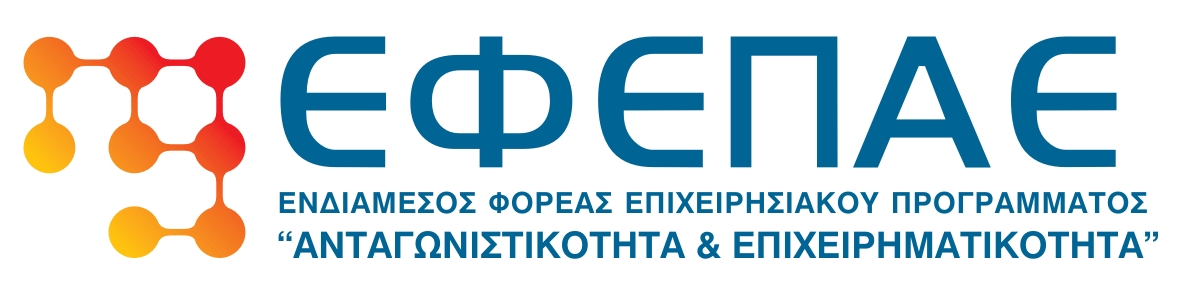 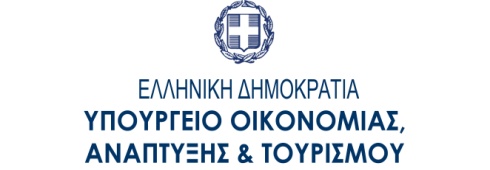 ΕΠΙΧΕΙΡΗΣΙΑΚΟ ΠΡΟΓΡΑΜΜΑ«ΑΝΤΑΓΩΝΙΣΤΙΚΟΤΗΤΑ & ΕΠΙΧΕΙΡΗΜΑΤΙΚΟΤΗΤΑ»ΕΘΝΙΚΟ ΣΤΡΑΤΗΓΙΚΟ ΠΛΑΙΣΙΟ ΑΝΑΦΟΡΑΣΕΣΠΑ 2007-2013
«EΞΩΣΤΡΕΦΕΙΑ-ΑΝΤΑΓΩΝΙΣΤΙΚΟΤΗΤΑ ΕΠΙΧΕΙΡΗΣΕΩΝ II»ΑΙΤΗΜΑ ΕΠΑΛΗΘΕΥΣΗΣ-ΠΙΣΤΟΠΟΙΗΣΗΣ (ΤΕΛΙΚΟΣ ΕΛΕΓΧΟΣ)Κωδικός Πράξης :……………………………Επωνυμία Δικαιούχου :…………………….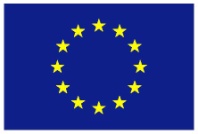 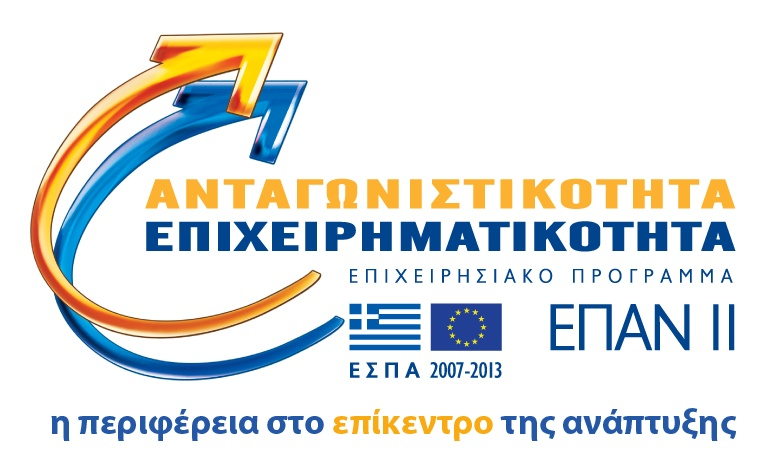 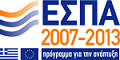                                                                      ΕΥΡΩΠΑΪΚΗ ΕΝΩΣΗ                                                                                              ΕΥΡΩΠΑΪΚΟ ΤΑΜΕΙΟ                                                                                               ΠΕΡΙΦΕΡΕΙΑΚΗΣ ΑΝΑΠΤΥΞΗΣΜε τη συγχρηματοδότηση του Ευρωπαϊκού Ταμείου Περιφερειακής Ανάπτυξης της Ευρωπαϊκής Ενωσης στο πλαίσιο του Ε.Π. Ανταγωνιστικότητα και Επιχειρηματικότητα (ΕΠΑΝ ΙΙ) και των ΠΕΠ Μακεδονίας – Θράκης, ΠΕΠ Κρήτης και Νήσων Αιγαίου, ΠΕΠ Θεσσαλίας, Στερεάς Ελλάδας και Ηπείρου, ΠΕΠ Αττικής.Για περιπτώσεις συνεργασιών:Κατηγορία συνεργασίαςΣτοιχεία  συνεργαζόμενων για το πρόγραμμα επιχειρήσεων Πρόοδος υλοποίησης του προγράμματος από τις συνεργαζόμενες επιχειρήσεις Συγκεντρωτικός πίνακας διείσδυσης με το παρόν επιχειρηματικό σχέδιο για νέα  προϊόντα/υπηρεσίεςΣυγκεντρωτικός πίνακας διείσδυσης με το παρόν επιχειρηματικό σχέδιο για υφιστάμενα προϊόντα/υπηρεσίες σε νέες χώρες/αγορέςΤα παραπάνω πεδία είναι ελεύθερα για επεξεργασία.ΠαρατηρήσειςΤΑ ΠΑΡΑΠΑΝΩ ΠΕΔΙΑ ΕΙΝΑΙ ΝΕΑ ΚΑΙ ΕΛΕΥΘΕΡΑ ΓΙΑ ΕΠΕΞΕΡΓΑΣΙΑΣυμπληρώνεται μόνο για τις επιχειρήσεις που έχουν υλοποιήσει δαπάνη ανάπτυξης εξειδικευμένου προσωπικού και ανθρώπινων πόρων.ΠΙΝΑΚΑΣ 8.1 ΑΝΑΛΥΣΗ ΔΑΠΑΝΩΝ ΕΡΓΟΥ ΑΝΑ ΚΑΤΗΓΟΡΙΑ ΕΠΙΛΕΞΙΜΗΣ ΔΑΠΑΝΗΣ Στο πεδίο «αξία βάσει έγκρισης» συμπληρώνεται η αξία ανά δαπάνη από το ισχύον τεχνικό παράρτημα (πίνακας Ε΄).ΠΙΝΑΚΑΣ 8.2  ΑΝΑΛΥΤΙΚΗ ΚΑΤΑΣΤΑΣΗ ΠΑΡΑΣΤΑΤΙΚΩΝ ΔΑΠΑΝΩΝΠΙΝΑΚΑΣ 8.3  ΑΝΑΛΥΤΙΚΗ ΚΑΤΑΣΤΑΣΗ ΑΠΟΔΟΧΩΝ ΕΞΕΙΔΙΚΕΥΜΕΝΟΥ ΠΡΟΣΩΠΙΚΟΥΕΡΓΑΖΟΜΕΝΟΙΠΙΝΑΚΑΣ 8.4  ΑΝΑΛΥΤΙΚΗ ΚΑΤΑΣΤΑΣΗ ΠΛΗΡΩΜΩΝ ΠΑΡΑΣΤΑΤΙΚΩΝΠΙΝΑΚΑΣ  8.5  ΠΑΡΑΣΤΑΤΙΚΑΠΙΝΑΚΑΣ 8.6ΠΙΝΑΚΑΣ 8.7Πίνακας 8.8 : Καταγραφή σειριακών αριθμών (serial number) δαπανών 9. ΣΤΟΧΟΙ ΠΡΟΓΡΑΜΜΑΤΟΣΑΙΤΗΣΗ ΕΠΑΛΗΘΕΥΣΗΣ-ΠΙΣΤΟΠΟΙΗΣΗΣ ΔΑΠΑΝΩΝ (ΤΕΛΙΚΗ)ΣΤΟΙΧΕΙΑ ΕΝΔΙΑΜΕΣΟΥ ΦΟΡΕΑ ΔΙΑΧΕΙΡΙΣΗΣΣΤΟΙΧΕΙΑ ΕΝΔΙΑΜΕΣΟΥ ΦΟΡΕΑ ΔΙΑΧΕΙΡΙΣΗΣΣΤΟΙΧΕΙΑ ΕΝΔΙΑΜΕΣΟΥ ΦΟΡΕΑ ΔΙΑΧΕΙΡΙΣΗΣΕΦΕΠΑΕΕΦΕΠΑΕΕΦΕΠΑΕΑρμόδιος ΕταίροςΑρμόδιος ΕταίροςΚΕΠΑ1.ΚΥΡΙΑ ΣΤΟΙΧΕΙΑ ΤΗΣ ΕΠΕΝΔΥΣΗΣ1.1Στοιχεία ΕπένδυσηςΚωδικός ΈργουΚωδικός ΈργουΗμερομηνία ΥποβολήςΗμερομηνία ΥποβολήςΕπωνυμία ΕπιχείρησηςΕπωνυμία ΕπιχείρησηςΔ/νση ΈδραςΟδός - ΑριθμόςΔ/νση ΈδραςΤοποθεσίαΔ/νση ΈδραςΤαχ.  ΚώδικαςΔήλωσηΔήλωσηΜε την παρούσα αίτηση σας καλούμε για έλεγχο της επένδυσης μας, σύμφωνα με τα οριζόμενα στην υπ’ αριθμ…………… απόφαση του ΑΝ.ΥΠΑΑΝ.  Δηλώνουμε δε ότι τα στοιχεία των παραστατικών και των πληρωμών που εμπεριέχονται στην παρούσα αίτηση είναι αληθή και απόλυτα ακριβή και μπορούν να χρησιμοποιηθούν στον έλεγχο της επένδυσης.  (Ο αριθμός της απόφασης αναγράφεται στην απόφαση ένταξης και χρηματοδότησης της πράξης που έχει αναρτηθεί στο διαδίκτυο)Α.Φ.Μ.Α.Φ.Μ.Ημερομηνία υποβολήςΗμερομηνία υποβολήςΥπογραφή Νόμιμου Εκπροσώπου της ΕπιχείρησηςΥπογραφή Νόμιμου Εκπροσώπου της Επιχείρησης1.2Στοιχεία Τόπου ΕγκατάστασηςΠεριφέρειαΠεριφέρειαΝομόςΝομόςΔήμοςΔήμοςΔ/νση ΕπικοινωνίαςΟδός - ΑριθμόςΔ/νση ΕπικοινωνίαςΤαχ.  ΚώδικαςΤηλέφωνο ΕπικοινωνίαςΤηλέφωνο ΕπικοινωνίαςFAXFAXe-maile-mail1.3ΣΤΟΙΧΕΙΑ ΣΩΡΕΥΣΗΣ ΕΝΙΣΧΥΣΕΩΝ DE MINIMISΕΝΙΣΧΥΣΕΙΣ ΗΣΣΟΝΟΣ ΣΗΜΑΣΙΑΣ (DE MINIMIS)ΠΟΥ ΕΧΕΙ ΛΑΒΕΙ Ή ΠΡΟΚΕΙΤΑΙ ΝΑ ΛΑΒΕΙ Η ΕΠΙΧΕΙΡΗΣΗ  ΚΑΤΑ ΤΟ ΤΡΕΧΟΝ ΟΙΚΟΝΟΜΙΚΟ ΕΤΟΣ ΚΑΙ ΚΑΤΑ ΤΑ ΔΥΟ ΠΡΟΗΓΟΥΜΕΝΑ ΕΤΗ (αφορά την επιχείρηση που υποβάλλει πρότασηκαι τις τυχόν συνδεδεμένες με αυτήν επιχειρήσεις)ΕΝΙΣΧΥΣΕΙΣ ΗΣΣΟΝΟΣ ΣΗΜΑΣΙΑΣ (DE MINIMIS)ΠΟΥ ΕΧΕΙ ΛΑΒΕΙ Ή ΠΡΟΚΕΙΤΑΙ ΝΑ ΛΑΒΕΙ Η ΕΠΙΧΕΙΡΗΣΗ  ΚΑΤΑ ΤΟ ΤΡΕΧΟΝ ΟΙΚΟΝΟΜΙΚΟ ΕΤΟΣ ΚΑΙ ΚΑΤΑ ΤΑ ΔΥΟ ΠΡΟΗΓΟΥΜΕΝΑ ΕΤΗ (αφορά την επιχείρηση που υποβάλλει πρότασηκαι τις τυχόν συνδεδεμένες με αυτήν επιχειρήσεις)ΕΝΙΣΧΥΣΕΙΣ ΗΣΣΟΝΟΣ ΣΗΜΑΣΙΑΣ (DE MINIMIS)ΠΟΥ ΕΧΕΙ ΛΑΒΕΙ Ή ΠΡΟΚΕΙΤΑΙ ΝΑ ΛΑΒΕΙ Η ΕΠΙΧΕΙΡΗΣΗ  ΚΑΤΑ ΤΟ ΤΡΕΧΟΝ ΟΙΚΟΝΟΜΙΚΟ ΕΤΟΣ ΚΑΙ ΚΑΤΑ ΤΑ ΔΥΟ ΠΡΟΗΓΟΥΜΕΝΑ ΕΤΗ (αφορά την επιχείρηση που υποβάλλει πρότασηκαι τις τυχόν συνδεδεμένες με αυτήν επιχειρήσεις)ΕΝΙΣΧΥΣΕΙΣ ΗΣΣΟΝΟΣ ΣΗΜΑΣΙΑΣ (DE MINIMIS)ΠΟΥ ΕΧΕΙ ΛΑΒΕΙ Ή ΠΡΟΚΕΙΤΑΙ ΝΑ ΛΑΒΕΙ Η ΕΠΙΧΕΙΡΗΣΗ  ΚΑΤΑ ΤΟ ΤΡΕΧΟΝ ΟΙΚΟΝΟΜΙΚΟ ΕΤΟΣ ΚΑΙ ΚΑΤΑ ΤΑ ΔΥΟ ΠΡΟΗΓΟΥΜΕΝΑ ΕΤΗ (αφορά την επιχείρηση που υποβάλλει πρότασηκαι τις τυχόν συνδεδεμένες με αυτήν επιχειρήσεις)ΕΝΙΣΧΥΣΕΙΣ ΗΣΣΟΝΟΣ ΣΗΜΑΣΙΑΣ (DE MINIMIS)ΠΟΥ ΕΧΕΙ ΛΑΒΕΙ Ή ΠΡΟΚΕΙΤΑΙ ΝΑ ΛΑΒΕΙ Η ΕΠΙΧΕΙΡΗΣΗ  ΚΑΤΑ ΤΟ ΤΡΕΧΟΝ ΟΙΚΟΝΟΜΙΚΟ ΕΤΟΣ ΚΑΙ ΚΑΤΑ ΤΑ ΔΥΟ ΠΡΟΗΓΟΥΜΕΝΑ ΕΤΗ (αφορά την επιχείρηση που υποβάλλει πρότασηκαι τις τυχόν συνδεδεμένες με αυτήν επιχειρήσεις)ΕΝΙΣΧΥΣΕΙΣ ΗΣΣΟΝΟΣ ΣΗΜΑΣΙΑΣ (DE MINIMIS)ΠΟΥ ΕΧΕΙ ΛΑΒΕΙ Ή ΠΡΟΚΕΙΤΑΙ ΝΑ ΛΑΒΕΙ Η ΕΠΙΧΕΙΡΗΣΗ  ΚΑΤΑ ΤΟ ΤΡΕΧΟΝ ΟΙΚΟΝΟΜΙΚΟ ΕΤΟΣ ΚΑΙ ΚΑΤΑ ΤΑ ΔΥΟ ΠΡΟΗΓΟΥΜΕΝΑ ΕΤΗ (αφορά την επιχείρηση που υποβάλλει πρότασηκαι τις τυχόν συνδεδεμένες με αυτήν επιχειρήσεις)ΕΝΙΣΧΥΣΕΙΣ ΗΣΣΟΝΟΣ ΣΗΜΑΣΙΑΣ (DE MINIMIS)ΠΟΥ ΕΧΕΙ ΛΑΒΕΙ Ή ΠΡΟΚΕΙΤΑΙ ΝΑ ΛΑΒΕΙ Η ΕΠΙΧΕΙΡΗΣΗ  ΚΑΤΑ ΤΟ ΤΡΕΧΟΝ ΟΙΚΟΝΟΜΙΚΟ ΕΤΟΣ ΚΑΙ ΚΑΤΑ ΤΑ ΔΥΟ ΠΡΟΗΓΟΥΜΕΝΑ ΕΤΗ (αφορά την επιχείρηση που υποβάλλει πρότασηκαι τις τυχόν συνδεδεμένες με αυτήν επιχειρήσεις)ΕΝΙΣΧΥΣΕΙΣ ΗΣΣΟΝΟΣ ΣΗΜΑΣΙΑΣ (DE MINIMIS)ΠΟΥ ΕΧΕΙ ΛΑΒΕΙ Ή ΠΡΟΚΕΙΤΑΙ ΝΑ ΛΑΒΕΙ Η ΕΠΙΧΕΙΡΗΣΗ  ΚΑΤΑ ΤΟ ΤΡΕΧΟΝ ΟΙΚΟΝΟΜΙΚΟ ΕΤΟΣ ΚΑΙ ΚΑΤΑ ΤΑ ΔΥΟ ΠΡΟΗΓΟΥΜΕΝΑ ΕΤΗ (αφορά την επιχείρηση που υποβάλλει πρότασηκαι τις τυχόν συνδεδεμένες με αυτήν επιχειρήσεις)Α/ΑΟΝΟΜΑΣΙΑ ΠΡΟΓΡΑΜΜΑΤΟΣΦΟΡΕΑΣ ΧΟΡΗΓΗΣΗΣ ΤΗΣ ΕΝΙΣΧΥΣΗΣΑΡΙΘΜΟΣ ΠΡΩΤΟΚΟΛΛΟΥ &  ΗΜΕΡ/ΝΙΑ ΕΓΚΡΙΤΙΚΗΣ ΑΠΟΦΑΣΗΣ / ΣΥΜΒΑΣΗΣΕΓΚΡΙΘΕΝ ΠΟΣΟ ΕΝΙΣΧΥΣΗΣΚΑΤΑΒΛΗΘΕΝ ΠΟΣΟ ΕΝΙΣΧΥΣΗΣΗΜΕΡ/ΝΙΑ ΚΑΤΑΒΟΛΗΣΤΡΕΧΟΥΣΑ ΦΑΣΗ ΕΞΕΛΙΞΗΣ ΤΟΥ ΕΡΓΟΥ*ΑΦΜ ΤΟΥ ΔΙΚΑΙΟΥΧΟΥ1.4Συνεργασία επιχειρήσεωνΥπάρχει συνεργασία;ΝΑΙΟΧΙΚωδικός συνεργασίας(1)Πολύ μικρές, μικρές και μεσαίες εμπορικές επιχειρήσεις που θα συνάψουν σύμφωνο συνεργασίας με τουλάχιστον 2 επιχειρήσεις της κατηγορίας (Α) του Κεφ. 6 του οδηγού(2)Μεγάλες επιχειρήσεις που θα συνάψουν σύμφωνο συνεργασίας με τουλάχιστον δύο ΜΜΕ επιχειρήσεις της κατηγορίας (Α) του Κεφ. 6 του οδηγού, εκ των οποίων η μία τουλάχιστον μεταποιητική(3)Ομάδες (τουλάχιστον τριών) επιχειρήσεων της ομάδας (Α) του Κεφ. 6 του οδηγού που θα συνάψουν σύμφωνο συνεργασίας κοινών ενεργειών Επωνυμία  επιχείρησηςΑ ΦΜΔραστηριότητα επιχείρησης (μεταποίηση, κατασκευές, υπηρεσίες, εμπόριο)Μέγεθος επιχείρησης (πολύ μικρή, μικρή, μεσαία, μεγάλη)Κατηγορία στην οποία ανήκει (Α, Β, Γ) Επωνυμία  επιχείρησηςΦάση υλοποίησηςΠοσοστό υλοποίησης (%)Πιστοποιημένη Δημόσια ΔαπάνηΕκταμιευμένη Δημόσια ΔαπάνηΕπιτεύχθηκαν οι στόχοι και τα αναμενόμενα αποτελέσματα της συνεργασίας;Επιτεύχθηκαν οι στόχοι και τα αναμενόμενα αποτελέσματα της συνεργασίας;ΝΑΙ/ΟΧΙΠαρατηρήσειςΑ/ΑΠΡΟΙΟΝΤΑ/ΥΠΗΡΕΣΙΕΣ (περιγραφή, τύπος, έτος κατασκευής,κλπ)ΧΩΡΕΣ/ΑΓΟΡΕΣΣΧΟΛΙΑ/ΠΑΡΑΤΗΡΗΣΕΙΣΑ/ΑΠΡΟΙΟΝΤΑ/ΥΠΗΡΕΣΙΕΣ (περιγραφή, τύπος, έτος κατασκευής,κλπ)ΧΩΡΕΣ/ΑΓΟΡΕΣΣΧΟΛΙΑ/ΠΑΡΑΤΗΡΗΣΕΙΣ1.5ΣΤΟΙΧΕΙΑ ΕΚΧΩΡΗΣΗΣ ΕΝΙΣΧΥΣΗΣ (ΔΗΜΟΣΙΑ ΧΡΗΜΑΤΟΔΟΤΗΣΗ)ΤύποςΑριθμός Σύμβασης εκχώρησηςΕκδότρια ΤράπεζαΔικαιούχος επιχείρησηΗμερομηνία δανειακής ΣύμβασηςΔιάρκεια ισχύος δανειακής σύμβασηςΎψος Βραχυπρόθεσμοι ΔανείουΠοσό εκχώρησηςΑριθμός Τραπεζικού Λογαριασμού Τραπεζικού Ιδρύματος2.ΥΛΟΠΟΙΗΣΗ ΤΗΣ ΕΠΕΝΔΥΣΗΣ2.1 Σύντομη περιγραφή συνολικής προόδου φυσικού αντικειμένου μέχρι και την πιστοποίηση2.1Η συμπλήρωση είναι υποχρεωτική 2. 2Η επωνυμία και ο διακριτικός τίτλος της επιχείρησης είναι σύμφωνα με τα εγκεκριμένα;Η επωνυμία και ο διακριτικός τίτλος της επιχείρησης είναι σύμφωνα με τα εγκεκριμένα;ΝΑΙ / ΟΧΙ2. 2ΠαρατηρήσειςΗ συμπλήρωση είναι υποχρεωτική στην επιλογή ΟΧΙ.Η συμπλήρωση είναι υποχρεωτική στην επιλογή ΟΧΙ.2.3Η νομική μορφή της επιχείρησης ταυτίζεται με την εγκεκριμένη;Η νομική μορφή της επιχείρησης ταυτίζεται με την εγκεκριμένη;ΝΑΙ / ΟΧΙ2.3ΠαρατηρήσειςΗ συμπλήρωση είναι υποχρεωτική στην επιλογή ΟΧΙ.Η συμπλήρωση είναι υποχρεωτική στην επιλογή ΟΧΙ.2.4Η μετοχική – εταιρική σύνθεση της επιχείρησης ταυτίζεται με αυτή που έχει εγκριθεί;Η μετοχική – εταιρική σύνθεση της επιχείρησης ταυτίζεται με αυτή που έχει εγκριθεί;ΝΑΙ / ΟΧΙ2.4ΠαρατηρήσειςΗ συμπλήρωση είναι υποχρεωτική στην επιλογή ΟΧΙ.Η συμπλήρωση είναι υποχρεωτική στην επιλογή ΟΧΙ.2.5Οι μετοχές της επιχείρησης είναι εισηγμένες στο ΧΑΑ;Οι μετοχές της επιχείρησης είναι εισηγμένες στο ΧΑΑ;ΝΑΙ/ΟΧΙ2.5ΠαρατηρήσειςΗ συμπλήρωση είναι υποχρεωτική στην επιλογή ΝΑΙΗ συμπλήρωση είναι υποχρεωτική στην επιλογή ΝΑΙ2.6Ο τόπος εγκατάστασης της επένδυσης ταυτίζεται με τον εγκεκριμένο;Ο τόπος εγκατάστασης της επένδυσης ταυτίζεται με τον εγκεκριμένο;ΝΑΙ / ΟΧΙ2.6ΠαρατηρήσειςΗ συμπλήρωση είναι υποχρεωτική στην επιλογή ΟΧΙ.Η συμπλήρωση είναι υποχρεωτική στην επιλογή ΟΧΙ.2.7Ο Νόμιμος Εκπρόσωπος παραμένει ο αναφερόμενος στην έγκριση;Ο Νόμιμος Εκπρόσωπος παραμένει ο αναφερόμενος στην έγκριση;ΝΑΙ / ΟΧΙ2.7ΠαρατηρήσειςΗ συμπλήρωση είναι υποχρεωτική στην επιλογή ΟΧΙ.Η συμπλήρωση είναι υποχρεωτική στην επιλογή ΟΧΙ.2.8Ο Υπεύθυνος Έργου παραμένει ο αναφερόμενος στην έγκριση;Ο Υπεύθυνος Έργου παραμένει ο αναφερόμενος στην έγκριση;ΝΑΙ / ΟΧΙ2.8ΠαρατηρήσειςΗ συμπλήρωση είναι υποχρεωτική στην επιλογή ΟΧΙ.Η συμπλήρωση είναι υποχρεωτική στην επιλογή ΟΧΙ.2.9Η έδρα της επιχείρησης ταυτίζεται με την αναφερόμενη στην έγκριση;Η έδρα της επιχείρησης ταυτίζεται με την αναφερόμενη στην έγκριση;ΝΑΙ / ΟΧΙ2.9ΠαρατηρήσειςΗ συμπλήρωση είναι υποχρεωτική στην επιλογή ΟΧΙ.Η συμπλήρωση είναι υποχρεωτική στην επιλογή ΟΧΙ.2.10Η επιχείρηση τηρεί βιβλίαΗ επιχείρηση τηρεί βιβλίαB΄Κατηγορίας /Γ ΄Κατηγορίας2.10ΠαρατηρήσειςΗ συμπλήρωση δεν είναι υποχρεωτική.Η συμπλήρωση δεν είναι υποχρεωτική.2.11Το χρονοδιάγραμμα της επένδυσης είναι σύμφωνο με το εγκεκριμένο;Το χρονοδιάγραμμα της επένδυσης είναι σύμφωνο με το εγκεκριμένο;ΝΑΙ / ΟΧΙ2.11ΠαρατηρήσειςΗ συμπλήρωση είναι υποχρεωτική στην επιλογή ΟΧΙ.Η συμπλήρωση είναι υποχρεωτική στην επιλογή ΟΧΙ.2.12Η επιχείρηση έχει πραγματοποιήσει δαπάνες για την ελαχιστοποίηση των εμποδίων πρόσβασης ατόμων με αναπηρία;Η επιχείρηση έχει πραγματοποιήσει δαπάνες για την ελαχιστοποίηση των εμποδίων πρόσβασης ατόμων με αναπηρία;ΝΑΙ / ΟΧΙ2.12ΠαρατηρήσειςΗ συμπλήρωση είναι υποχρεωτική.Η συμπλήρωση είναι υποχρεωτική.2.13Η επιχείρηση δεν βρίσκεται υπό πτώχευση, εκκαθάριση ή αναγκαστική διαχείριση, δεν αποτελεί προβληματική επιχείρηση, δεν εκκρεμεί σε βάρος της ανάκτηση ενίσχυσης .Η επιχείρηση δεν βρίσκεται υπό πτώχευση, εκκαθάριση ή αναγκαστική διαχείριση, δεν αποτελεί προβληματική επιχείρηση, δεν εκκρεμεί σε βάρος της ανάκτηση ενίσχυσης .ΝΑΙ /ΟΧΙ2.13ΠαρατηρήσειςΗ συμπλήρωση είναι υποχρεωτική στην επιλογή ΟΧΙ.Η συμπλήρωση είναι υποχρεωτική στην επιλογή ΟΧΙ.2.14Η επιχείρηση έχει αναρτήσει την προβλεπόμενη πινακίδα;Η επιχείρηση έχει αναρτήσει την προβλεπόμενη πινακίδα;ΝΑΙ /ΟΧΙ2.14ΠαρατηρήσειςΗ συμπλήρωση είναι υποχρεωτική στην επιλογή ΟΧΙ.Η συμπλήρωση είναι υποχρεωτική στην επιλογή ΟΧΙ.2.15Έχουν εκδοθεί όλα τα δικαιολογητικά που αποδεικνύουν τη νόμιμη λειτουργία της επιχείρησης;Έχουν εκδοθεί όλα τα δικαιολογητικά που αποδεικνύουν τη νόμιμη λειτουργία της επιχείρησης;ΝΑΙ/ΟΧΙ/ΔΕΝ ΑΠΑΙΤΕΙΤΑΙ2.15ΠαρατηρήσειςΗ συμπλήρωση είναι υποχρεωτική στην επιλογή ΟΧΙ.Η συμπλήρωση είναι υποχρεωτική στην επιλογή ΟΧΙ.2.16Έχει εκδοθεί σύμβαση για τραπεζικό δανεισμό;Έχει εκδοθεί σύμβαση για τραπεζικό δανεισμό;ΝΑΙ/ΟΧΙ/ΔΕΝ ΑΠΑΙΤΕΙΤΑΙ2.16ΠαρατηρήσειςΗ συμπλήρωση είναι υποχρεωτική στην επιλογή ΟΧΙ.Η συμπλήρωση είναι υποχρεωτική στην επιλογή ΟΧΙ.3Έλεγχος Δαπανών3.1Έχει εξοφληθεί το σύνολο των πιστοποιημένων δαπανών;Έχει εξοφληθεί το σύνολο των πιστοποιημένων δαπανών;ΝΑΙ/ΟΧΙ3.1ΠαρατηρήσειςΗ συμπλήρωση είναι υποχρεωτική στην επιλογή ΟΧΙΗ συμπλήρωση είναι υποχρεωτική στην επιλογή ΟΧΙ3.2Οι παραπάνω δαπάνες σύμφωνα με την ημερομηνία έκδοσης των σχετικών παραστατικών πραγματοποιήθηκαν εντός της χρονικής περιόδου από την ημερομηνία έναρξης επιλεξιμότητας δαπανών μέχρι την ημερομηνία ολοκλήρωσης της επένδυσης;Οι παραπάνω δαπάνες σύμφωνα με την ημερομηνία έκδοσης των σχετικών παραστατικών πραγματοποιήθηκαν εντός της χρονικής περιόδου από την ημερομηνία έναρξης επιλεξιμότητας δαπανών μέχρι την ημερομηνία ολοκλήρωσης της επένδυσης;ΝΑΙ/ΟΧΙ3.2ΠαρατηρήσειςΗ συμπλήρωση είναι υποχρεωτική στην επιλογή ΟΧΙΗ συμπλήρωση είναι υποχρεωτική στην επιλογή ΟΧΙ3.3Επί των ανωτέρω παραστατικών δαπανών καθώς και στις σχετικές καταχωρήσεις στα βιβλία της επιχείρησης δεν αναγράφονται στοιχεία  από τα οποία να προκύπτει η ύπαρξη άλλης κρατικής ή κοινοτικής ενίσχυσης για τις δαπάνες αυτέςΕπί των ανωτέρω παραστατικών δαπανών καθώς και στις σχετικές καταχωρήσεις στα βιβλία της επιχείρησης δεν αναγράφονται στοιχεία  από τα οποία να προκύπτει η ύπαρξη άλλης κρατικής ή κοινοτικής ενίσχυσης για τις δαπάνες αυτέςΝΑΙ/ΟΧΙ3.3ΠαρατηρήσειςΗ συμπλήρωση είναι υποχρεωτική στην επιλογή ΟΧΙΗ συμπλήρωση είναι υποχρεωτική στην επιλογή ΟΧΙ3.4Οι παραπάνω δαπάνες έχουν καταχωρηθεί στα βιβλία της επιχείρησης;Οι παραπάνω δαπάνες έχουν καταχωρηθεί στα βιβλία της επιχείρησης;ΝΑΙ/ΟΧΙ3.4ΠαρατηρήσειςΗ συμπλήρωση είναι υποχρεωτική στην επιλογή ΟΧΙΗ συμπλήρωση είναι υποχρεωτική στην επιλογή ΟΧΙ4Έλεγχος Φυσικού Αντικειμένου4.1 Σύντομη περιγραφή συνολικής προόδου φυσικού αντικειμένου μέχρι και την πιστοποίηση4.1Η συμπλήρωση είναι υποχρεωτική 4.2Το φυσικό αντικείμενο που πιστοποιείται είναι σύμφωνο με το εγκεκριμένο όπως ισχύει;Το φυσικό αντικείμενο που πιστοποιείται είναι σύμφωνο με το εγκεκριμένο όπως ισχύει;ΝΑΙ/ΟΧΙ4.2ΠαρατηρήσειςΗ συμπλήρωση είναι υποχρεωτική στην επιλογή ΟΧΙΗ συμπλήρωση είναι υποχρεωτική στην επιλογή ΟΧΙ4.3Έχει πραγματοποιηθεί το φυσικό αντικείμενο ώστε να εξυπηρετούνται οι αρχικοί στόχοι της επένδυσης και να διατηρείται ο ολοκληρωμένος χαρακτήρας της;Έχει πραγματοποιηθεί το φυσικό αντικείμενο ώστε να εξυπηρετούνται οι αρχικοί στόχοι της επένδυσης και να διατηρείται ο ολοκληρωμένος χαρακτήρας της;ΝΑΙ/ΟΧΙ4.3ΠαρατηρήσειςΗ συμπλήρωση είναι υποχρεωτική στην επιλογή ΟΧΙΗ συμπλήρωση είναι υποχρεωτική στην επιλογή ΟΧΙ4.4Η επένδυση έχει υλοποιηθεί χωρίς απόκλιση από όρους και κριτήρια τα οποία αποτέλεσαν αντικείμενο αξιολόγησης;Η επένδυση έχει υλοποιηθεί χωρίς απόκλιση από όρους και κριτήρια τα οποία αποτέλεσαν αντικείμενο αξιολόγησης;ΝΑΙ/ΟΧΙ4.4ΠαρατηρήσειςΗ συμπλήρωση είναι υποχρεωτική στην επιλογή ΟΧΙΗ συμπλήρωση είναι υποχρεωτική στην επιλογή ΟΧΙ4.5Ο εξοπλισμός που προμηθεύτηκε η επιχείρηση είναι καινούργιος και αμεταχείριστος;Ο εξοπλισμός που προμηθεύτηκε η επιχείρηση είναι καινούργιος και αμεταχείριστος;ΝΑΙ/ΟΧΙ4.5ΠαρατηρήσειςΗ συμπλήρωση είναι υποχρεωτική στην επιλογή ΟΧΙΗ συμπλήρωση είναι υποχρεωτική στην επιλογή ΟΧΙ4.6Η επένδυση έχει τεθεί σε παραγωγική λειτουργία;Η επένδυση έχει τεθεί σε παραγωγική λειτουργία;ΝΑΙ/ΟΧΙ4.6ΠαρατηρήσειςΗ συμπλήρωση είναι υποχρεωτική στην επιλογή ΟΧΙΗ συμπλήρωση είναι υποχρεωτική στην επιλογή ΟΧΙ4.7Οι ενέργειες που πραγματοποιήθηκαν αφορούν σε νέα προϊόντα/υπηρεσίες ή εν γένει σε προϊόντα/υπηρεσίες σε νέες αγορές  Οι ενέργειες που πραγματοποιήθηκαν αφορούν σε νέα προϊόντα/υπηρεσίες ή εν γένει σε προϊόντα/υπηρεσίες σε νέες αγορές  ΝΑΙ / ΟΧΙ4.7ΠαρατηρήσειςΗ συμπλήρωση είναι υποχρεωτική.Η συμπλήρωση είναι υποχρεωτική.4.8Σε περίπτωση που το έργο είναι σε σχήμα συνεργασίας έχουν ολοκληρωθεί επιτυχώς τα υπόλοιπα έργα της συνεργασίας;Σε περίπτωση που το έργο είναι σε σχήμα συνεργασίας έχουν ολοκληρωθεί επιτυχώς τα υπόλοιπα έργα της συνεργασίας;ΝΑΙ/ΟΧΙ/ΔΕΝ ΑΠΑΙΤΕΙΤΑΙ4.8ΠαρατηρήσειςΗ συμπλήρωση είναι υποχρεωτική στην επιλογή ΟΧΙ.Η συμπλήρωση είναι υποχρεωτική στην επιλογή ΟΧΙ.5.ΤΡΟΠΟΠΟΙΗΣΕΙΣ ΦΟΑ ΕΩΣ 25% ΤΟΥ Π/Υ ΤΟΥ ΕΡΓΟΥ ΧΩΡΙΣ ΤΗΝ ΥΠΟΒΟΛΗ ΣΧΕΤΙΚΟΥ ΑΙΤΗΜΑΤΟΣ6.ΠΡΟΒΛΗΜΑΤΑ - ΠΑΡΑΤΗΡΗΣΕΙΣΗ συμπλήρωση είναι υποχρεωτική.Η συμπλήρωση είναι υποχρεωτική.7.ΑΠΑΣΧΟΛΗΣΗ7.1Διατήρηση υφιστάμενων θέσεων εργασίας Διατήρηση υφιστάμενων θέσεων εργασίας Κατά την υποβολή της πρότασης (Μ.Ο των θέσεων εργασίας των ετών 2012/2013)Κατά την υποβολή της πρότασης (Μ.Ο των θέσεων εργασίας των ετών 2012/2013)Κατά την ολοκλήρωση της επένδυσης8.ΠΡΟΟΔΟΣ ΥΛΟΠΟΙΗΣΗΣ ΦΥΣΙΚΟΥ & ΟΙΚΟΝΟΜΙΚΟΥ ΑΝΤΙΚΕΙΜΕΝΟΥΑ/ΑΚΑΤΗΓΟΡΙΑ ΕΝΕΡΓΕΙΑΣΚΑΤΗΓΟΡΙΑ ΔΑΠΑΝΗΣΠΕΡΙΓΡΑΦΗ ΔΑΠΑΝΗΣΜΟΝΑΔΑ ΜΕΤΡΗΣΗΣΑΞΙΑ ΒΑΣΕΙ ΕΓΚΡΙΣΗΣΑΞΙΑ ΒΑΣΕΙ ΕΓΚΡΙΣΗΣΥΛΟΠΟΙΗΘΕΙΣΑ ΑΞΙΑΣΥΝΟΛΟ  ΔΑΠΑΝΩΝ  ΕΡΓΟΥΣΥΝΟΛΟ  ΔΑΠΑΝΩΝ  ΕΡΓΟΥΣΥΝΟΛΟ  ΔΑΠΑΝΩΝ  ΕΡΓΟΥΣΥΝΟΛΟ  ΔΑΠΑΝΩΝ  ΕΡΓΟΥΣΥΝΟΛΟ  ΔΑΠΑΝΩΝ  ΕΡΓΟΥΣΥΝΟΛΟ  ΔΑΠΑΝΩΝ  ΕΡΓΟΥΑ/ΑΕΙΔΟΣ/ΑΡΙΘΜΟΣ ΠΑΡΑΣΤΑΤΙΚΟΥ ΑΓΟΡΑΣΕΚΔΟΤΗΣ ΠΑΡΑΣΤΑΤΙΚΟΥΗΜΕΡΟΜΗΝΙΑ ΕΚΔΟΣΗΣΠΕΡΙΓΡΑΦΗ ΔΑΠΑΝΗΣΠΟΣΟΤΗΤΑΑΞΙΑ ΜΕ ΦΠΑΑΞΙΑ ΧΩΡΙΣ ΦΠΑΚ.ΕΚ.ΔΛΟΓ.ΚΑΤΑΧΩΡΗΣΗΣΣΥΝΟΛΟ  ΔΑΠΑΝΩΝ  ΕΡΓΟΥΣΥΝΟΛΟ  ΔΑΠΑΝΩΝ  ΕΡΓΟΥΣΥΝΟΛΟ  ΔΑΠΑΝΩΝ  ΕΡΓΟΥΣΥΝΟΛΟ  ΔΑΠΑΝΩΝ  ΕΡΓΟΥΣΥΝΟΛΟ  ΔΑΠΑΝΩΝ  ΕΡΓΟΥΣΥΝΟΛΟ  ΔΑΠΑΝΩΝ  ΕΡΓΟΥΜΗΝΕΣΑΑΒΒΒΓΔΕ123ΣΥΝΟΛΟ ΑΠΟΔΟΧΩΝ ΑΝΑ ΕΡΓΑΖΟΜΕΝΟΣΥΝΟΛΟ ΔΑΠΑΝΗΣΣΥΝΟΛΟ ΔΑΠΑΝΗΣΣΥΝΟΛΟ ΔΑΠΑΝΗΣΣΥΝΟΛΟ ΔΑΠΑΝΗΣΑ/ΑΤΥΠΟΣ ΠΛΗΡΩΜΗΣΕΚΔΟΤΗΣ ΠΑΡΑΣΤΑΤΙΚΟΥΕΙΔΟΣ/ΑΡΙΘΜΟΣ ΠΑΡΑΣΤΑΤΙΚΟΥΗΜΕΡΟΜΗΝΙΑΕΚΔΟΣΗΣΑΞΙΑΕΙΔΟΣ/ΑΡΙΘΜΟΣ ΠΑΡΑΣΤ. ΑΓΟΡΑΣΛΟΓΑΡΙΑΣΜΟΣ ΚΑΤΑΧΩΡΗΣΗΣΑ/ΑΕΙΔΟΣ/ ΑΡΙΘΜΟΣ ΠΑΡΑΣΤΑΤΙΚΟΥ ΑΓΟΡΑΣΑΞΙΑ ΜΕ ΦΠΑΑΞΙΑ ΠΛΗΡΩΜΩΝΣΥΝΟΛΟΣΥΝΟΛΟΠίνακας Ενεργειών-Δαπανών βάσει Έγκρισης/ ΤροποποιήσεωνΠίνακας Ενεργειών-Δαπανών βάσει Έγκρισης/ ΤροποποιήσεωνΠίνακας Ενεργειών-Δαπανών βάσει Έγκρισης/ ΤροποποιήσεωνΠίνακας Ενεργειών-Δαπανών βάσει Έγκρισης/ ΤροποποιήσεωνΠίνακας Ενεργειών-Δαπανών βάσει Έγκρισης/ ΤροποποιήσεωνΠίνακας Ενεργειών-Δαπανών βάσει Έγκρισης/ ΤροποποιήσεωνΠίνακας Ενεργειών-Δαπανών βάσει Έγκρισης/ ΤροποποιήσεωνΕπιλέξιμες ΕνέργειεςΕπιλέξιμες ΕνέργειεςΕπιλέξιμες ΕνέργειεςΚατηγορίες επιλέξιμων δαπανώνΚατηγορίες επιλέξιμων δαπανώνΚατηγορίες επιλέξιμων δαπανώνΚατηγορίες επιλέξιμων δαπανώνΚατηγορίες επιλέξιμων δαπανώνΚατηγορίες επιλέξιμων δαπανώνΚατηγορίες επιλέξιμων δαπανώνΚατηγορίες επιλέξιμων δαπανώνΚατηγορίες επιλέξιμων δαπανώνΚατηγορίες επιλέξιμων δαπανώνΚατηγορίες επιλέξιμων δαπανώνΚατηγορίες επιλέξιμων δαπανώνΣύνολο εγκεκριμένων δαπανών κατά ΚΕ & ΚΔΕπιλέξιμες ΕνέργειεςΕπιλέξιμες ΕνέργειεςΕπιλέξιμες Ενέργειες111α223345678Σύνολο εγκεκριμένων δαπανών κατά ΚΕ & ΚΔ1Μηχανολογικός & Εργαστηριακός εξοπλισμός – Ειδικές Εγκαταστάσεις Μηχανολογικός & Εργαστηριακός εξοπλισμός – Ειδικές Εγκαταστάσεις 1αΗλεκτρονικοί υπολογιστές, servers περιφεριακά συστήματα, εξοπλισμός δημιουργίας – επέκτασης δικτύων κτλ (Hardware)Ηλεκτρονικοί υπολογιστές, servers περιφεριακά συστήματα, εξοπλισμός δημιουργίας – επέκτασης δικτύων κτλ (Hardware)2Δαπάνες πληροφορικής/τηλεπικοινωνιώνΔαπάνες πληροφορικής/τηλεπικοινωνιών3Ενέργειες σχεδιασμού και πιστοποίησης προϊόντων και συσκευασίας / Πιστοποίηση Διαχειριστικών ΣυστημάτωνΕνέργειες σχεδιασμού και πιστοποίησης προϊόντων και συσκευασίας / Πιστοποίηση Διαχειριστικών Συστημάτων4Ενέργειες προβολής και προώθησης σε αγορές-στόχους  Ενέργειες προβολής και προώθησης σε αγορές-στόχους  5Ενέργειες Τεχνικής και Συμβουλευτικής Υποστήριξης  Ενέργειες Τεχνικής και Συμβουλευτικής Υποστήριξης  6Προστασία ή απόκτηση και χρήση πατεντών, πνευματικής ιδιοκτησίας και μεταφοράςΠροστασία ή απόκτηση και χρήση πατεντών, πνευματικής ιδιοκτησίας και μεταφοράς7Ανάπτυξη εξειδικευμένου προσωπικού και ανθρώπινων πόρων. Για νέες πολύ μικρές και μικρές επιχειρήσεις μόνο.Ανάπτυξη εξειδικευμένου προσωπικού και ανθρώπινων πόρων. Για νέες πολύ μικρές και μικρές επιχειρήσεις μόνο.8Λοιπές Δαπάνες. Για νέες πολύ μικρές και μικρές επιχειρήσεις μόνο.  Λοιπές Δαπάνες. Για νέες πολύ μικρές και μικρές επιχειρήσεις μόνο.  9Συνολικά ποσάΣυνολικά ποσά10Επιλέξιμα ποσάΕπιλέξιμα ποσά11ΕπιχορηγούμενοςΠροϋπολογισμόςΕπιχορηγούμενοςΠροϋπολογισμόςΠίνακας Ενεργειών-Δαπανών βάσει ΠαραστατικώνΠίνακας Ενεργειών-Δαπανών βάσει ΠαραστατικώνΠίνακας Ενεργειών-Δαπανών βάσει ΠαραστατικώνΠίνακας Ενεργειών-Δαπανών βάσει ΠαραστατικώνΠίνακας Ενεργειών-Δαπανών βάσει ΠαραστατικώνΠίνακας Ενεργειών-Δαπανών βάσει ΠαραστατικώνΠίνακας Ενεργειών-Δαπανών βάσει ΠαραστατικώνΠίνακας Ενεργειών-Δαπανών βάσει ΠαραστατικώνΕπιλέξιμες ΕνέργειεςΕπιλέξιμες ΕνέργειεςΕπιλέξιμες ΕνέργειεςΚατηγορίες επιλέξιμων δαπανώνΚατηγορίες επιλέξιμων δαπανώνΚατηγορίες επιλέξιμων δαπανώνΚατηγορίες επιλέξιμων δαπανώνΚατηγορίες επιλέξιμων δαπανώνΚατηγορίες επιλέξιμων δαπανώνΚατηγορίες επιλέξιμων δαπανώνΚατηγορίες επιλέξιμων δαπανώνΚατηγορίες επιλέξιμων δαπανώνΚατηγορίες επιλέξιμων δαπανώνΚατηγορίες επιλέξιμων δαπανώνΚατηγορίες επιλέξιμων δαπανώνΣύνολο εξοφλημένων δαπανών πιστοποίησης κατά ΚΕΕπιλέξιμες ΕνέργειεςΕπιλέξιμες ΕνέργειεςΕπιλέξιμες Ενέργειες111α1α22345678Σύνολο εξοφλημένων δαπανών πιστοποίησης κατά ΚΕ1Μηχανολογικός & Εργαστηριακός εξοπλισμός – Ειδικές Εγκαταστάσεις Μηχανολογικός & Εργαστηριακός εξοπλισμός – Ειδικές Εγκαταστάσεις 1αΗλεκτρονικοί υπολογιστές, servers περιφεριακά συστήματα, εξοπλισμός δημιουργίας – επέκτασης δικτύων κτλ (Hardware)Ηλεκτρονικοί υπολογιστές, servers περιφεριακά συστήματα, εξοπλισμός δημιουργίας – επέκτασης δικτύων κτλ (Hardware)2Δαπάνες πληροφορικής/τηλεπικοινωνιώνΔαπάνες πληροφορικής/τηλεπικοινωνιών3Ενέργειες σχεδιασμού και πιστοποίησης προϊόντων και συσκευασίας / Πιστοποίηση Διαχειριστικών ΣυστημάτωνΕνέργειες σχεδιασμού και πιστοποίησης προϊόντων και συσκευασίας / Πιστοποίηση Διαχειριστικών Συστημάτων4Ενέργειες προβολής και προώθησης σε αγορές-στόχους  Ενέργειες προβολής και προώθησης σε αγορές-στόχους  5Ενέργειες Τεχνικής και Συμβουλευτικής Υποστήριξης  Ενέργειες Τεχνικής και Συμβουλευτικής Υποστήριξης  6Προστασία ή απόκτηση και χρήση πατεντών, πνευματικής ιδιοκτησίας και μεταφοράςΠροστασία ή απόκτηση και χρήση πατεντών, πνευματικής ιδιοκτησίας και μεταφοράς7Ανάπτυξη εξειδικευμένου προσωπικού και ανθρώπινων πόρων. Για νέες πολύ μικρές και μικρές επιχειρήσεις μόνο.Ανάπτυξη εξειδικευμένου προσωπικού και ανθρώπινων πόρων. Για νέες πολύ μικρές και μικρές επιχειρήσεις μόνο.8Λοιπές Δαπάνες. Για νέες πολύ μικρές και μικρές επιχειρήσεις μόνο.  Λοιπές Δαπάνες. Για νέες πολύ μικρές και μικρές επιχειρήσεις μόνο.  9Συνολικά ποσάΣυνολικά ποσά10Επιλέξιμα ποσάΕπιλέξιμα ποσάΑ/ΑΚατηγορία Δαπάνης(π.χ. αγορά εξοπλισμού,…)Περιγραφή ΔαπάνηςSerial NunberΤο έργο είναι λειτουργικό και ικανοποιεί τους στόχους του προγράμματος;Το έργο είναι λειτουργικό και ικανοποιεί τους στόχους του προγράμματος;ΝΑΙ/ΟΧΙΠαρατηρήσειςΗ συμπλήρωση είναι υποχρεωτική Η συμπλήρωση είναι υποχρεωτική Υπάρχουν τεκμήρια επίτευξης των στόχων;Υπάρχουν τεκμήρια επίτευξης των στόχων;ΝΑΙ/ΟΧΙΠαρατηρήσειςΗ συμπλήρωση είναι υποχρεωτική. Θα πρέπει να γίνει αναφορά σε συγκεκριμένα τεκμήρια (τιμολόγια, δελτία παραγγελίας, συμβόλαια, σύμφωνα συνεργασίας, κλπ με εμπορικούς και εν γένει επιχειρηματικούς εταίρους που δραστηριοποιούνται στις αγορές στόχους) Η συμπλήρωση είναι υποχρεωτική. Θα πρέπει να γίνει αναφορά σε συγκεκριμένα τεκμήρια (τιμολόγια, δελτία παραγγελίας, συμβόλαια, σύμφωνα συνεργασίας, κλπ με εμπορικούς και εν γένει επιχειρηματικούς εταίρους που δραστηριοποιούνται στις αγορές στόχους) 